Referral ProcedureA referral can be made by parents, health care professionals and education professionals e.g. allied health professional, school nurse, GP’s, community child health paediatrician, teachers educational psychologists.Referrals can be made for children / young people from birth to 18 years (19 if in education).Referrals received will be triaged and a decision made whether or not the referral meets our service specification criteria.Acknowledgement regarding referral acceptance/non acceptance will be sent to the referrer and patient/carer.  Parents will be contacted by us to arrange an initial assessment appointment as soon as a place     becomes available.Following the child’s initial assessment appointment a report will be provided, with parents’ consent to all the relevant people involved in the child’s care.Referral CriteriaOccupational therapists work with children and young people to enable them to function to the best of their ability. Occupational therapists look at activities of daily living (occupations) including self-care, play, leisure and school based skills.A child should not be referred solely because they have particular diagnosis, the child needs to present with functional difficulties that are significantly impacting upon performance with occupations (self-care, school / college skills and / or play / leisure activities) and which can be addressed to help them reach their full potential.We accept referrals for children with:Physical disabilities – e.g. Cerebral Palsy, Spina Bifida, neuromuscular conditions, oncology, head injury and acquired disabilitiesEmerging developmental concerns where the child’s difficulties are identifiable as out of line with the child / young person’s overall level of developmentMotor co-ordination difficulties where the child’s difficulties are impacting on performance, engagement and participation in life roles Children must be having difficulties with performance and/or participation in one or more of the following areas:Self-care tasks (e.g. feeding, washing, dressing, grooming etc.)Tool use (e.g. pencil, scissors, ruler etc.)Play / leisure activitiesPre-writing skills; and/orRecording written informationAccess to their educational setting due to physical difficultiesSensory Difficulties As occupational therapists we know that sensory needs can affect children’s participation in the activities they need, want or are expected to do but there are different ways to address these. The Royal College of Occupational therapists position is that sensory approaches that help children and young people manage their sensory needs by modifying the task and/or environment are a better fit with our occupational focus than approaches that attempt to change the person. We currently offer advice and parent education workshops to support the development of children and young people who are experiencing sensory difficultiesPlease complete Section A - G of this form to make a referral Sensory Integration Therapy is currently not commissioned for this serviceWe do not accept referrals for:Children whose primary area of difficulty relates to emotional and/or behavioural problemsChildren with co-ordination difficulties who are in their first term of schoolReferrals for children who require advice and assessment for equipment and/or adaptations for home. These referrals should be directed to the relevant Social Service’s Occupational Therapy Team for:Telford Local Authority, Family Connect           	tel no: 01952 385385  Shropshire Local Authority, First Point of Contact    tel no: 0345 678 9044Sensory Integration Assessments Children with Pica or behavioural eating difficultiesTraded ServicesHead Teachers can now choose to purchase added value school health support by selecting from a range of extended services provided by our teams of trusted NHS professionals. Our latest brochure of services is available on our trust webpage: https://www.shropscommunityhealth.nhs.uk/childrens-occupational-therapyThe demand for occupational therapy is high and we would therefore ask if careful consideration is given before re- referring a child to the service. In general occupational therapy is not a long-term intervention and we would ask you to please note the following points: Before re-referring a child please refer to previous discharge letter/reports from the Occupational TherapistHas the child /young person you are referring been seen by our service within the last 12 months?  If no, then please complete a referral form If yes, then please telephone the department who will discuss this with youOnly re-refer a child who has a new and/or functional difficulty by re-submitting the referral form-    Important     If the referral is for sensory difficulties only, please complete the next section (G) and          disregard the remainder of the form.Thank you for completing this form. Please Return to:Tracey BowenChildren’s Occupational TherapyService for Children and FamiliesShropshire Community Health NHS TrustCoral House11 Longbow CloseShrewsburySY1 3GZTel no: 01743 450 839Collecting information about your ethnic groupIn order to help the NHS understand the needs of patients and service users from different groups and to comply with the Race Relations (Amendment) Act 2000, we need to collect information about your child’s ethnic group.  This information will be treated confidentially and will not be shared with any other organisation. Everyone belongs to an ethnic group.  By collecting this information the NHS will be able to identify those groups more at risk of specific diseases and their care needs and so provide better, and more appropriate services for you and your family. The attached list of 16 ethnic groups are the standard categories.  Using these codes will help us to compare information about the groups using our services and assist us in providing for our local population.It is important that where possible your child is able to describe their own ethnic group.  If this is not possible, then parents/carers should enter this information on behalf of their child. Thank you for taking the time to provide this useful information. -------------------------------------------------------------------------------------------------------------------------------------Name:	______________________________________			DOB:	__________________            NHS no: __________________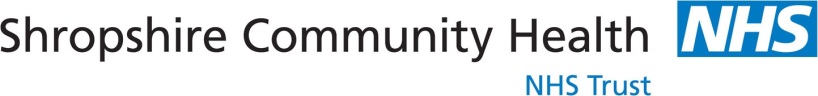 Services for Children’s and Families Children and Young People’s Occupational Therapy ServiceReferral Guidelines and Form ImportantYesNoHas the child/young person been seen by our service within the last 12 months?Have parents/carers and the child been informed about this referral and have they signed the box in Section A to indicate this?  Is the child in their first term of primary school?A. Child’s DetailsA. Child’s DetailsA. Child’s DetailsA. Child’s DetailsChild’s Name:Date of Birth:NHS No:Address (include post code):Parent’s/Carer’s Name(s):Informed Under the General Data Protection Regulation (GDPR) we are required to inform our patients and service users of how their information will be used.  We have done this through a Privacy Notice which is available on the Shropshire Community Health Trust Website : https://www.shropscommunityhealth.nhs.uk/I  ______________________________________________ (parents/carers full name) agree that my child can be referred to the Children’s Occupational Therapy Team. I have been made aware of the Shropshire Community Trust Privacy notice. __________________________________________ (child’s name) to be referred to Occupational Therapy.                                                                                Parents/Carers signature_____________________________________ Date        _____________________________________     Under the General Data Protection Regulation (GDPR) we are required to inform our patients and service users of how their information will be used.  We have done this through a Privacy Notice which is available on the Shropshire Community Health Trust Website : https://www.shropscommunityhealth.nhs.uk/I  ______________________________________________ (parents/carers full name) agree that my child can be referred to the Children’s Occupational Therapy Team. I have been made aware of the Shropshire Community Trust Privacy notice. __________________________________________ (child’s name) to be referred to Occupational Therapy.                                                                                Parents/Carers signature_____________________________________ Date        _____________________________________     Under the General Data Protection Regulation (GDPR) we are required to inform our patients and service users of how their information will be used.  We have done this through a Privacy Notice which is available on the Shropshire Community Health Trust Website : https://www.shropscommunityhealth.nhs.uk/I  ______________________________________________ (parents/carers full name) agree that my child can be referred to the Children’s Occupational Therapy Team. I have been made aware of the Shropshire Community Trust Privacy notice. __________________________________________ (child’s name) to be referred to Occupational Therapy.                                                                                Parents/Carers signature_____________________________________ Date        _____________________________________     Mobile No:Home No:Does the child have a learning disability?    Yes     No   Don’t  KnowChildren and Young People’s Occupational Therapy ServiceReferral Form Is the child/young person a Looked After Child? YesNoIs the child identified as a Child in Need?                                                                 Yes        NoIs there a Child Protection Plan?YesNoB. Referrer Contact DetailsB. Referrer Contact DetailsB. Referrer Contact DetailsB. Referrer Contact DetailsB. Referrer Contact DetailsB. Referrer Contact DetailsB. Referrer Contact DetailsB. Referrer Contact DetailsB. Referrer Contact DetailsB. Referrer Contact DetailsB. Referrer Contact DetailsB. Referrer Contact DetailsReferrer Name:Referrer Name:Job Title:Job Title:Dept/Organisation:Dept/Organisation:Dept/Organisation:Referrer Address:Referrer Address:Tel No:Tel No:Mobile:Mobile:Mobile:Date of Referral: Date of Referral: C. School DetailsC. School DetailsC. School DetailsC. School DetailsC. School DetailsC. School DetailsC. School DetailsC. School DetailsC. School DetailsC. School DetailsC. School DetailsC. School DetailsSchool/Nursery / Early Years Placement Name:School/Nursery / Early Years Placement Name:School/Nursery / Early Years Placement Name:Address (Inc. postal code):Address (Inc. postal code):Address (Inc. postal code):Tel No:Tel No:Tel No:SENCO:SENCO:SENCO:D. GP and Consultant Details (If appropriate)D. GP and Consultant Details (If appropriate)D. GP and Consultant Details (If appropriate)D. GP and Consultant Details (If appropriate)D. GP and Consultant Details (If appropriate)D. GP and Consultant Details (If appropriate)D. GP and Consultant Details (If appropriate)D. GP and Consultant Details (If appropriate)D. GP and Consultant Details (If appropriate)D. GP and Consultant Details (If appropriate)D. GP and Consultant Details (If appropriate)D. GP and Consultant Details (If appropriate)GP Name:Consultant Name:Consultant Name:Consultant Name:Address:Address:Address:Address:Tel No:Tel No:Tel No:Tel No:E. Reason for Referral and OutcomesE. Reason for Referral and OutcomesE. Reason for Referral and OutcomesE. Reason for Referral and OutcomesE. Reason for Referral and OutcomesE. Reason for Referral and OutcomesE. Reason for Referral and OutcomesE. Reason for Referral and OutcomesE. Reason for Referral and OutcomesE. Reason for Referral and OutcomesE. Reason for Referral and OutcomesE. Reason for Referral and OutcomesBriefly describe why are you referring this child and what do you want the outcome of our involvement to be? (There is opportunity to describe your concerns in more detail later on.)Briefly describe why are you referring this child and what do you want the outcome of our involvement to be? (There is opportunity to describe your concerns in more detail later on.)Briefly describe why are you referring this child and what do you want the outcome of our involvement to be? (There is opportunity to describe your concerns in more detail later on.)Briefly describe why are you referring this child and what do you want the outcome of our involvement to be? (There is opportunity to describe your concerns in more detail later on.)Briefly describe why are you referring this child and what do you want the outcome of our involvement to be? (There is opportunity to describe your concerns in more detail later on.)Briefly describe why are you referring this child and what do you want the outcome of our involvement to be? (There is opportunity to describe your concerns in more detail later on.)Briefly describe why are you referring this child and what do you want the outcome of our involvement to be? (There is opportunity to describe your concerns in more detail later on.)Briefly describe why are you referring this child and what do you want the outcome of our involvement to be? (There is opportunity to describe your concerns in more detail later on.)Briefly describe why are you referring this child and what do you want the outcome of our involvement to be? (There is opportunity to describe your concerns in more detail later on.)Briefly describe why are you referring this child and what do you want the outcome of our involvement to be? (There is opportunity to describe your concerns in more detail later on.)Briefly describe why are you referring this child and what do you want the outcome of our involvement to be? (There is opportunity to describe your concerns in more detail later on.)Briefly describe why are you referring this child and what do you want the outcome of our involvement to be? (There is opportunity to describe your concerns in more detail later on.)F. DiagnosisF. DiagnosisF. DiagnosisF. DiagnosisF. DiagnosisF. DiagnosisF. DiagnosisF. DiagnosisF. DiagnosisF. DiagnosisYESNODoes the child/young person have a diagnosis?  (This may include a specific learning difficulty or general learning delay.)Does the child/young person have a diagnosis?  (This may include a specific learning difficulty or general learning delay.)Does the child/young person have a diagnosis?  (This may include a specific learning difficulty or general learning delay.)Does the child/young person have a diagnosis?  (This may include a specific learning difficulty or general learning delay.)Does the child/young person have a diagnosis?  (This may include a specific learning difficulty or general learning delay.)Does the child/young person have a diagnosis?  (This may include a specific learning difficulty or general learning delay.)Does the child/young person have a diagnosis?  (This may include a specific learning difficulty or general learning delay.)Does the child/young person have a diagnosis?  (This may include a specific learning difficulty or general learning delay.)Does the child/young person have a diagnosis?  (This may include a specific learning difficulty or general learning delay.)Does the child/young person have a diagnosis?  (This may include a specific learning difficulty or general learning delay.)If yes, please give details:If yes, please give details:If yes, please give details:If yes, please give details:If yes, please give details:If yes, please give details:If yes, please give details:If yes, please give details:If yes, please give details:If yes, please give details:G. Sensory difficulties  G. Sensory difficulties  G. Sensory difficulties  G. Sensory difficulties  G. Sensory difficulties  G. Sensory difficulties  G. Sensory difficulties  G. Sensory difficulties  Please indicate if the child has difficulty with any of the following:Please indicate if the child has difficulty with any of the following:Please indicate if the child has difficulty with any of the following:Please indicate if the child has difficulty with any of the following:Please indicate if the child has difficulty with any of the following:Please indicate if the child has difficulty with any of the following:Please indicate if the child has difficulty with any of the following:Please indicate if the child has difficulty with any of the following:NoiseClothingClothingClothingClothingTouchMovementMovementMovementMovementTastesChange of environmentsChange of environmentsChange of environmentsChange of environmentsLightsAre they highly active or passive?Are they highly active or passive?Are they highly active or passive?Are they highly active or passive?SmellSeeking or avoiding sensory inputSeeking or avoiding sensory inputSeeking or avoiding sensory inputSeeking or avoiding sensory inputPlease describe main concerns:Please describe the sensory difficulties seen and how they affect day to day function/activities:(please be specific – what tasks are difficult, what did you observe?)How have these issues been addressed?In school –At home –Please describe main concerns:Please describe the sensory difficulties seen and how they affect day to day function/activities:(please be specific – what tasks are difficult, what did you observe?)How have these issues been addressed?In school –At home –Please describe main concerns:Please describe the sensory difficulties seen and how they affect day to day function/activities:(please be specific – what tasks are difficult, what did you observe?)How have these issues been addressed?In school –At home –Please describe main concerns:Please describe the sensory difficulties seen and how they affect day to day function/activities:(please be specific – what tasks are difficult, what did you observe?)How have these issues been addressed?In school –At home –Please describe main concerns:Please describe the sensory difficulties seen and how they affect day to day function/activities:(please be specific – what tasks are difficult, what did you observe?)How have these issues been addressed?In school –At home –Please describe main concerns:Please describe the sensory difficulties seen and how they affect day to day function/activities:(please be specific – what tasks are difficult, what did you observe?)How have these issues been addressed?In school –At home –Please describe main concerns:Please describe the sensory difficulties seen and how they affect day to day function/activities:(please be specific – what tasks are difficult, what did you observe?)How have these issues been addressed?In school –At home –Please describe main concerns:Please describe the sensory difficulties seen and how they affect day to day function/activities:(please be specific – what tasks are difficult, what did you observe?)How have these issues been addressed?In school –At home –H. Previous InterventionsH. Previous InterventionsH. Previous InterventionsH. Previous InterventionsH. Previous InterventionsH. Previous InterventionsH. Previous InterventionsH. Previous InterventionsPlease identify any strategies and advice already tried:Please identify any strategies and advice already tried:Please identify any strategies and advice already tried:Please identify any strategies and advice already tried:Please identify any strategies and advice already tried:Please identify any strategies and advice already tried:Please identify any strategies and advice already tried:Please identify any strategies and advice already tried:I. School ReferralsI. School ReferralsI. School ReferralsI. School ReferralsI. School ReferralsI. School ReferralsI. School ReferralsI. School ReferralsSCHOOL/SENCO REFERRALS ONLY: Please provide an indication of the child’s overall academic ability in relation to their peers.SCHOOL/SENCO REFERRALS ONLY: Please provide an indication of the child’s overall academic ability in relation to their peers.SCHOOL/SENCO REFERRALS ONLY: Please provide an indication of the child’s overall academic ability in relation to their peers.SCHOOL/SENCO REFERRALS ONLY: Please provide an indication of the child’s overall academic ability in relation to their peers.SCHOOL/SENCO REFERRALS ONLY: Please provide an indication of the child’s overall academic ability in relation to their peers.SCHOOL/SENCO REFERRALS ONLY: Please provide an indication of the child’s overall academic ability in relation to their peers.SCHOOL/SENCO REFERRALS ONLY: Please provide an indication of the child’s overall academic ability in relation to their peers.SCHOOL/SENCO REFERRALS ONLY: Please provide an indication of the child’s overall academic ability in relation to their peers.Please provide a reading age assessed within the last term: Please indicate if there is a mismatch between written and verbal skills:Please provide a reading age assessed within the last term: Please indicate if there is a mismatch between written and verbal skills:Please provide a reading age assessed within the last term: Please indicate if there is a mismatch between written and verbal skills:Please provide a reading age assessed within the last term: Please indicate if there is a mismatch between written and verbal skills:Please provide a reading age assessed within the last term: Please indicate if there is a mismatch between written and verbal skills:Please provide a reading age assessed within the last term: Please indicate if there is a mismatch between written and verbal skills:Please provide a reading age assessed within the last term: Please indicate if there is a mismatch between written and verbal skills:Please provide a reading age assessed within the last term: Please indicate if there is a mismatch between written and verbal skills:Please attach evidence of strategies used e.g. I.E.P and school based interventions. Please let us know if you have tried OT supported strategies within school such as: Cool Kids Program, OT Resource pack, Speed up Program. Please give reasons why strategies used have not worked and/or what additional support you now require:Please attach evidence of strategies used e.g. I.E.P and school based interventions. Please let us know if you have tried OT supported strategies within school such as: Cool Kids Program, OT Resource pack, Speed up Program. Please give reasons why strategies used have not worked and/or what additional support you now require:Please attach evidence of strategies used e.g. I.E.P and school based interventions. Please let us know if you have tried OT supported strategies within school such as: Cool Kids Program, OT Resource pack, Speed up Program. Please give reasons why strategies used have not worked and/or what additional support you now require:Please attach evidence of strategies used e.g. I.E.P and school based interventions. Please let us know if you have tried OT supported strategies within school such as: Cool Kids Program, OT Resource pack, Speed up Program. Please give reasons why strategies used have not worked and/or what additional support you now require:Please attach evidence of strategies used e.g. I.E.P and school based interventions. Please let us know if you have tried OT supported strategies within school such as: Cool Kids Program, OT Resource pack, Speed up Program. Please give reasons why strategies used have not worked and/or what additional support you now require:Please attach evidence of strategies used e.g. I.E.P and school based interventions. Please let us know if you have tried OT supported strategies within school such as: Cool Kids Program, OT Resource pack, Speed up Program. Please give reasons why strategies used have not worked and/or what additional support you now require:Please attach evidence of strategies used e.g. I.E.P and school based interventions. Please let us know if you have tried OT supported strategies within school such as: Cool Kids Program, OT Resource pack, Speed up Program. Please give reasons why strategies used have not worked and/or what additional support you now require:Please attach evidence of strategies used e.g. I.E.P and school based interventions. Please let us know if you have tried OT supported strategies within school such as: Cool Kids Program, OT Resource pack, Speed up Program. Please give reasons why strategies used have not worked and/or what additional support you now require:If you would like to provide us with any additional information, please attach. Alternatively, please complete the remaining sections J through to L.If you would like to provide us with any additional information, please attach. Alternatively, please complete the remaining sections J through to L.If you would like to provide us with any additional information, please attach. Alternatively, please complete the remaining sections J through to L.If you would like to provide us with any additional information, please attach. Alternatively, please complete the remaining sections J through to L.If you would like to provide us with any additional information, please attach. Alternatively, please complete the remaining sections J through to L.If you would like to provide us with any additional information, please attach. Alternatively, please complete the remaining sections J through to L.If you would like to provide us with any additional information, please attach. Alternatively, please complete the remaining sections J through to L.If you would like to provide us with any additional information, please attach. Alternatively, please complete the remaining sections J through to L.J. Other Relevant InformationJ. Other Relevant InformationJ. Other Relevant InformationJ. Other Relevant InformationJ. Other Relevant InformationYESYESNOAre there any relevant birth difficulties?Are there any relevant birth difficulties?Are there any relevant birth difficulties?Are there any relevant birth difficulties?Are there any relevant birth difficulties?Did the child/young person achieve developmental milestones?Did the child/young person achieve developmental milestones?Did the child/young person achieve developmental milestones?Did the child/young person achieve developmental milestones?Did the child/young person achieve developmental milestones?If no, please describe difficulties:If no, please describe difficulties:If no, please describe difficulties:If no, please describe difficulties:If no, please describe difficulties:If no, please describe difficulties:If no, please describe difficulties:If no, please describe difficulties:K. Other Professional InvolvementsK. Other Professional InvolvementsK. Other Professional InvolvementsK. Other Professional InvolvementsK. Other Professional InvolvementsK. Other Professional InvolvementsK. Other Professional InvolvementsK. Other Professional InvolvementsPlease can you provide details of involvements and copies of any recent reports from other professionals involved e.g. Social care professionals, Learning Support Advisory Teacher, Educational Psychologist,  Emotional and wellbeing services.Please can you provide details of involvements and copies of any recent reports from other professionals involved e.g. Social care professionals, Learning Support Advisory Teacher, Educational Psychologist,  Emotional and wellbeing services.Please can you provide details of involvements and copies of any recent reports from other professionals involved e.g. Social care professionals, Learning Support Advisory Teacher, Educational Psychologist,  Emotional and wellbeing services.Please can you provide details of involvements and copies of any recent reports from other professionals involved e.g. Social care professionals, Learning Support Advisory Teacher, Educational Psychologist,  Emotional and wellbeing services.Please can you provide details of involvements and copies of any recent reports from other professionals involved e.g. Social care professionals, Learning Support Advisory Teacher, Educational Psychologist,  Emotional and wellbeing services.Please can you provide details of involvements and copies of any recent reports from other professionals involved e.g. Social care professionals, Learning Support Advisory Teacher, Educational Psychologist,  Emotional and wellbeing services.Please can you provide details of involvements and copies of any recent reports from other professionals involved e.g. Social care professionals, Learning Support Advisory Teacher, Educational Psychologist,  Emotional and wellbeing services.Please can you provide details of involvements and copies of any recent reports from other professionals involved e.g. Social care professionals, Learning Support Advisory Teacher, Educational Psychologist,  Emotional and wellbeing services.Name:Name:Profession:Profession:Tel No:Tel No:Name:Name:Profession:Profession:Tel No:Tel No:Have any other referrals been made?Have any other referrals been made?Have any other referrals been made?Have any other referrals been made?Have any other referrals been made?Have any other referrals been made?Have any other referrals been made?Have any other referrals been made?Physical SkillsPhysical SkillsPhysical SkillsPhysical SkillsDifficultyTickDifficultyTick Mobility indoor/ outdoor/ stairs/ trips and fallsBalance/co-ordination/postureP.E.Movement skills/ climbing/ walking pattern/ moving on and off floorBall skillsMovement skills/ climbing/ walking pattern/ moving on and off floorPlease describe main concerns for therapist to address:Please describe main concerns for therapist to address:Please describe main concerns for therapist to address:Please describe main concerns for therapist to address:Independence SkillsIndependence SkillsIndependence SkillsIndependence SkillsDifficultyTickDifficultyTick Eating/ Using cutlery/ DrinkingDressingToiletingBrushing teeth/hairBathingPositioning / Seating & EquipmentPlease describe main concerns for therapist to address:Please describe main concerns for therapist to address:Please describe main concerns for therapist to address:Please describe main concerns for therapist to address:School SkillsSchool SkillsSchool SkillsSchool SkillsDifficultyTickDifficultyTick Organisation of SelfPencil skillsHand dexterity and manipulationUsing ScissorsPlease describe main concerns for therapist to address:Please describe main concerns for therapist to address:Please describe main concerns for therapist to address:Please describe main concerns for therapist to address:Services for Children  and FamiliesEthnic groupWhat is your ethnic group?  Choose ONE section from A to E, then tick the appropriate box to indicate your ethnic groupA:  	White	British	Irish	Any other White background (please write in) B:  	Mixed 	White and Black Caribbean	White and Black African	White and Asian	Any other Mixed background (please write in) C:  	Asian or Asian British 	Indian	Pakistani	Bangladeshi	Any other Asian background (please write in) D:  	Black or Black British 	Caribbean	African	Any other Black background (please write in) E:  	Chinese or other ethnic group 	Chinese	Any other (please write in) 